ZAŁĄCZNIK NR 2 OŚWIADCZENIE O PRZEKAZANIU PRAW AUTORSKICHNa podstawie art. 6 ust. 1 lit a ogólnego rozporządzenia o ochronie danych osobowych z dnia 27 kwietnia 2016r. oraz z art. 81 ustawy z dnia 4 lutego 1994 r. o prawie autorskim i prawach pokrewnych oświadczam, że:wyrażam zgodę na umieszczenie zdjęć i filmów zawierających wizerunek mojego dziecka zarejestrowanych podczas realizacji ww konkursu/przedsięwzięcia, w mediach: Internecie, prasie, telewizji oraz na potrzeby dokumentacji szkoły w celach statutowych;wyrażam zgodę na umieszczenie danych osobowych dziecka, tj. imienia i nazwiska, klasy, szkoły oraz wyników uzyskanych ww konkursie w mediach: Internecie, prasie, telewizji;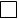 wyrażam zgodę na umieszczanie zdjęć i filmów zawierających wizerunek mojego dziecka zarejestrowanych podczas realizacji ww konkursu/przedsięwzięcia na stronie społecznościowej w serwisie facebook oraz stron internetowych organizatorów konkursu:  SP 15 w Koninie, LOT MARINA Konin oraz KZKWB Konin;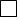 Jednocześnie przyjmuję do wiadomości, że wizerunek mojego dziecka……………………………………………………………………………………………………………………………………………………………/imię i nazwisko dziecka/będzie wykorzystywany tylko i wyłącznie w celu promocji działań związanych z ww konkursem /przedsięwzięciem i zgodnych z prawem. Taka praktyka stanowi element działań motywacyjnych, nagradzających wysiłek włożony w realizację powierzonych dzieciom zadań. Konin, dnia ……………………………………….